EF500HY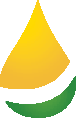 OFFLINE OILCLEANER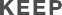 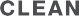 Čištění oleje: Předcházení blížích se problémů se strojemJednoduché zvýšení spolehlivosti Vašich strojů a zařízení, ohleduplné k životnímu prostředí. Investicí do čistoty olejů šetříte Vaší společnosti náklady na údržbu.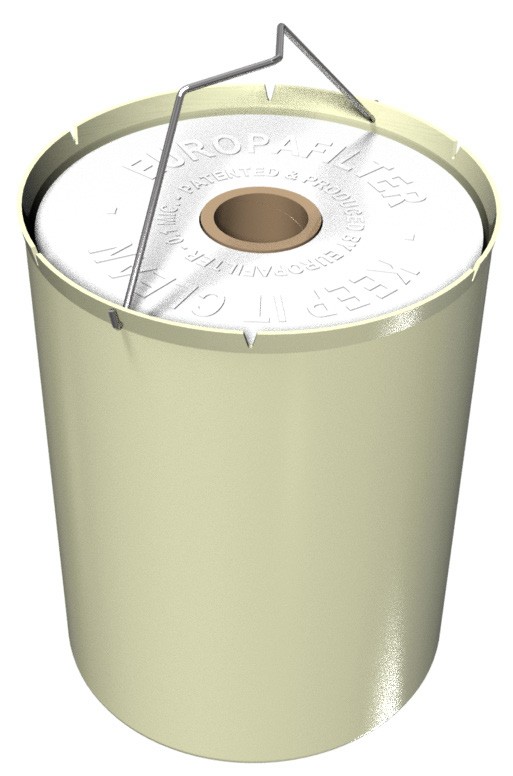 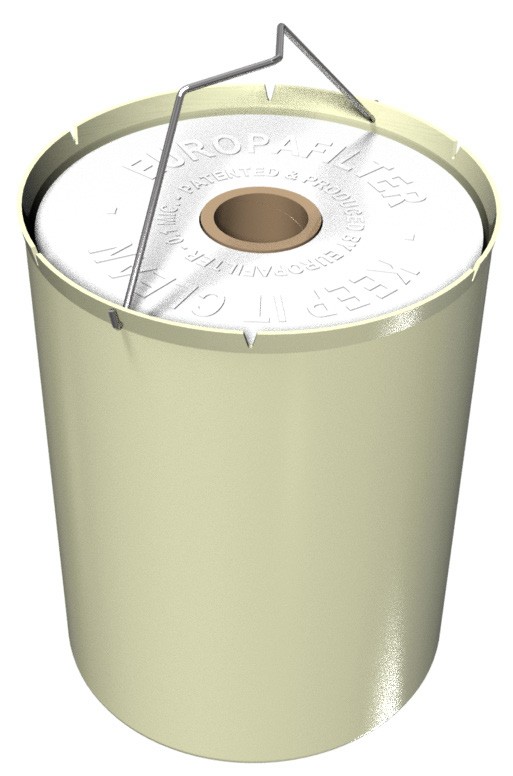 Offline filtrace olejeOdstraňuje všechny formy kontaminace:Nečistoty až do velikosti 0,1 mBakterieVodu (volnou I emulzní)Oxidační produktyKaly a pryskyřicePřidaná hodnota:Efektivní a příznivé náklady na údržbu:Žádné výměny olejů = Ohleduplné k příroděVýměna filtrů místo výměny olejůZvýšení životností strojůMéně prostojů ve výroběSnížení oxidace oleje na minimumSnížená tvorba kalů a úsad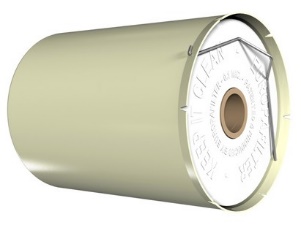 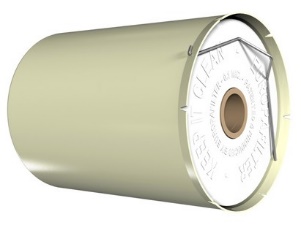 ESOS Ostrava s.r.o.www.esosostrava.czobchod@esosostrava.comEF500HY	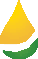 Technické specifikace:ESOS Ostrava s.r.o.www.esosostrava.czobchod@esosostrava.com1	2RevNo3	4Revision note5DateSignature6CheckedA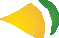 B196C196ItemrefQuantityTitle/Name, designation, material, dimension etcArticle No./ReferenceDEF500HY1	2	314.11.104Edition5Sheet6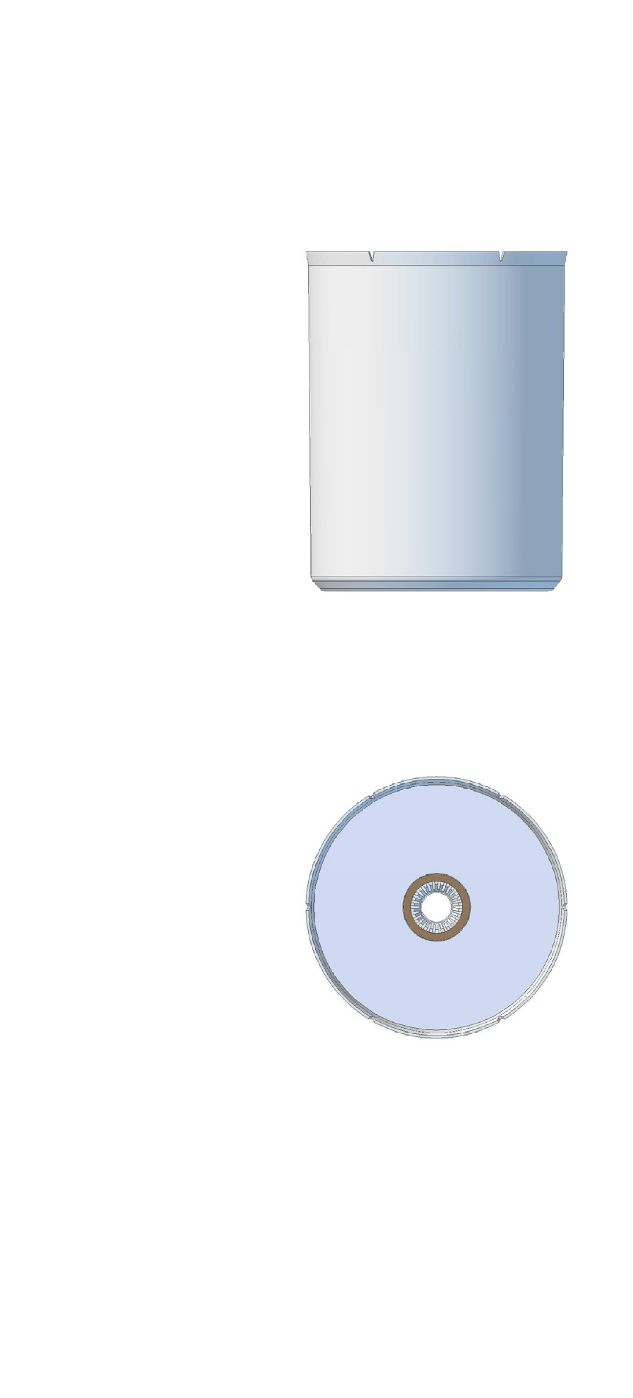 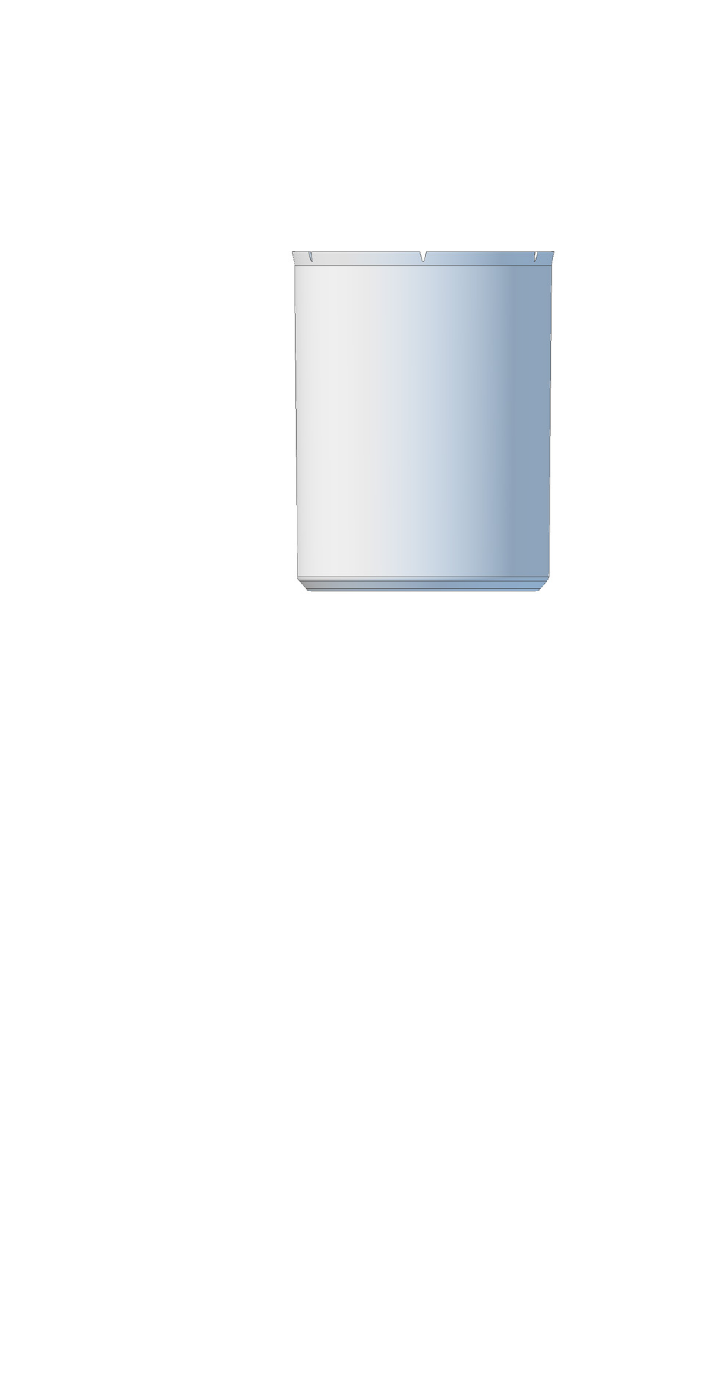 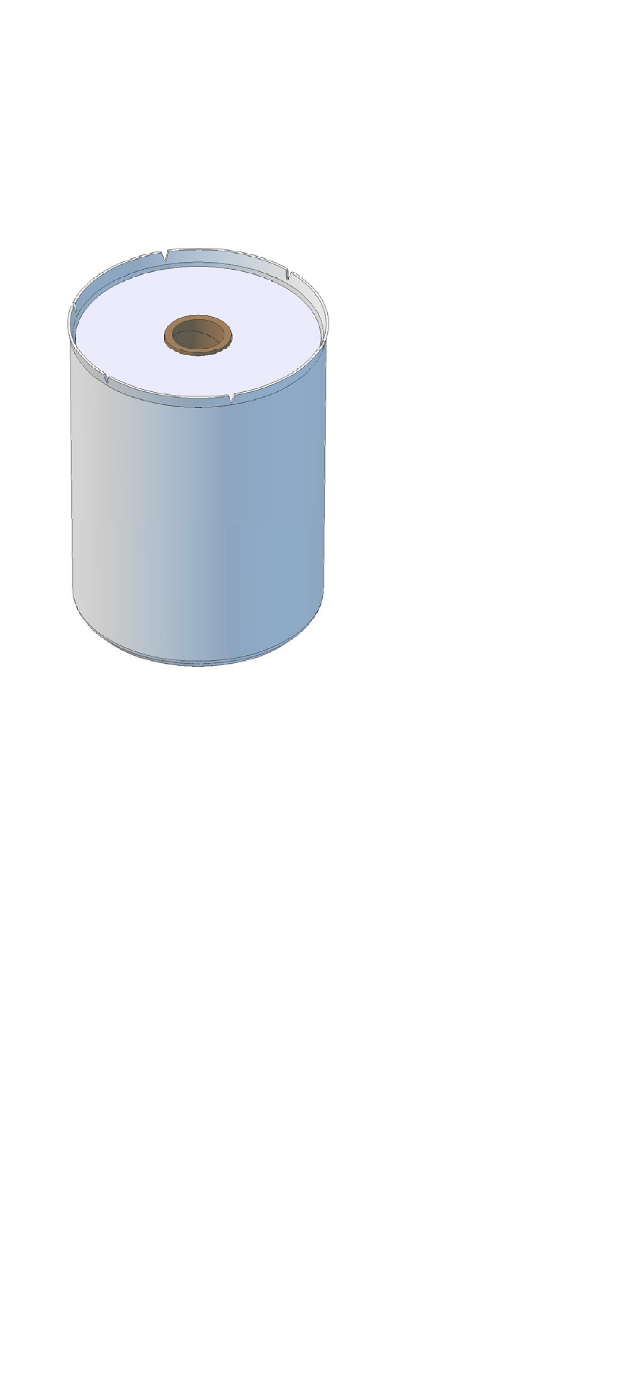 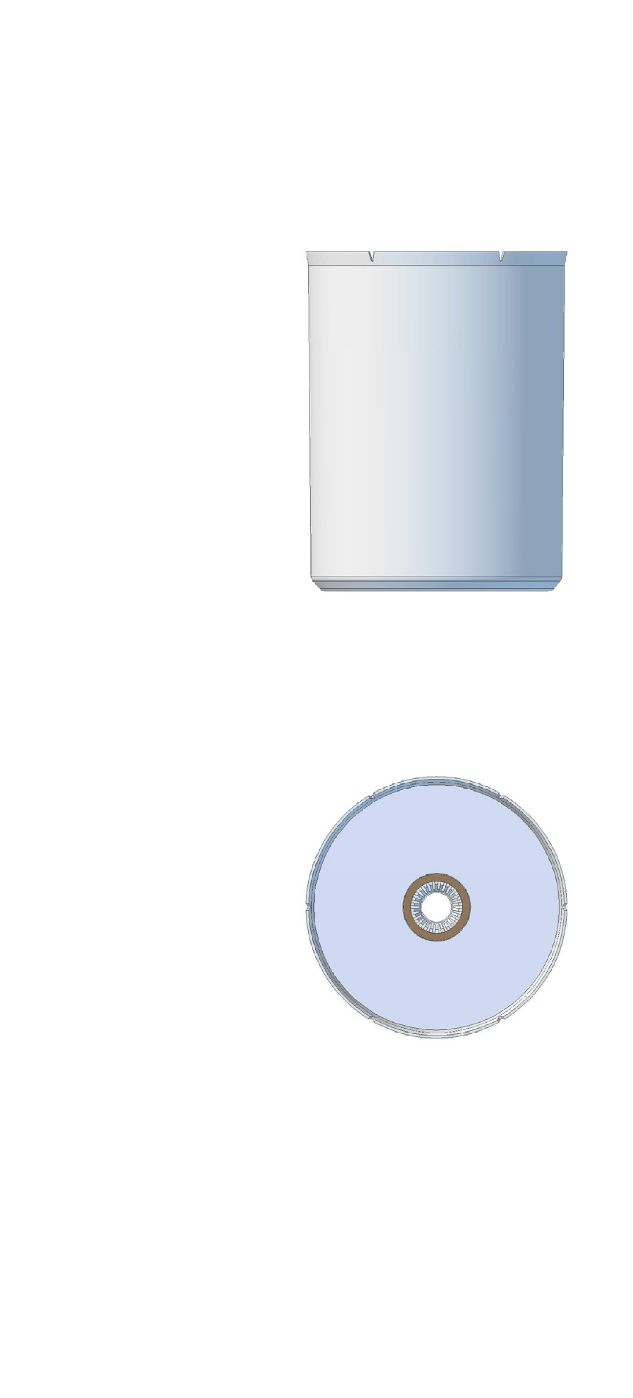 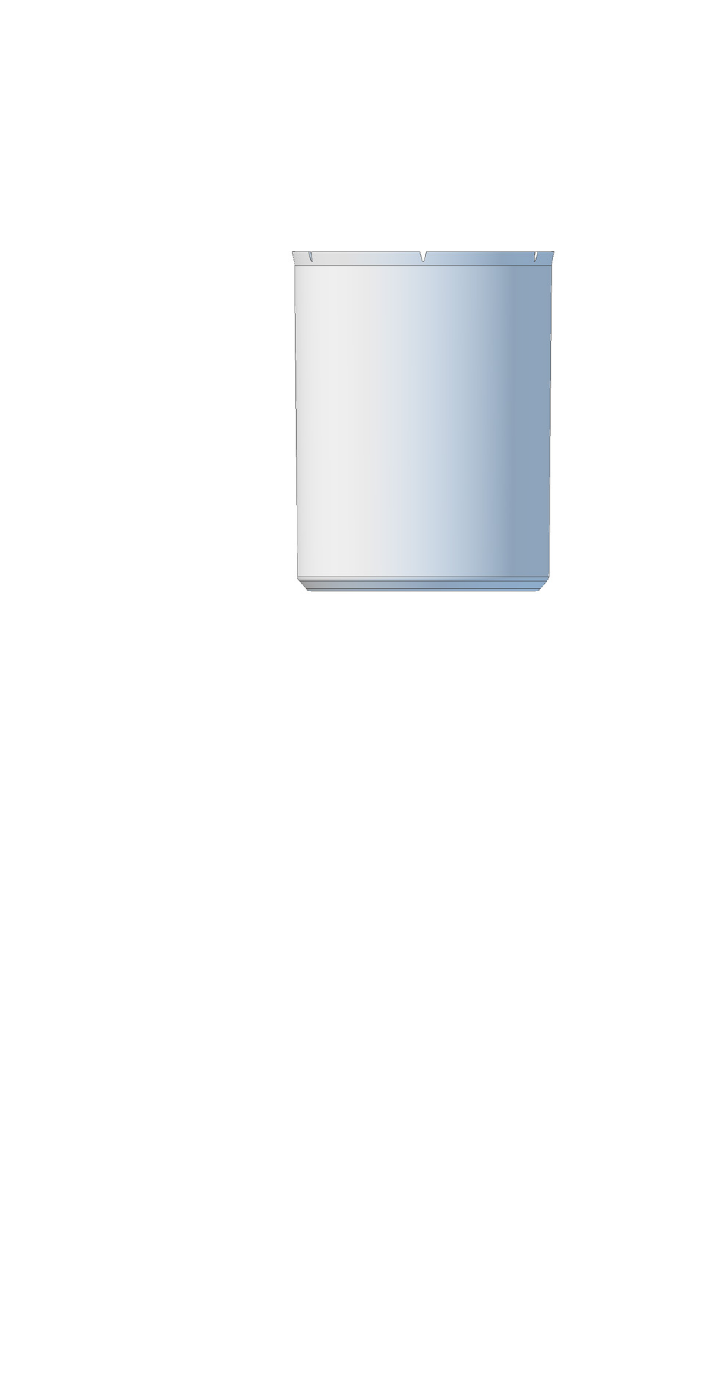 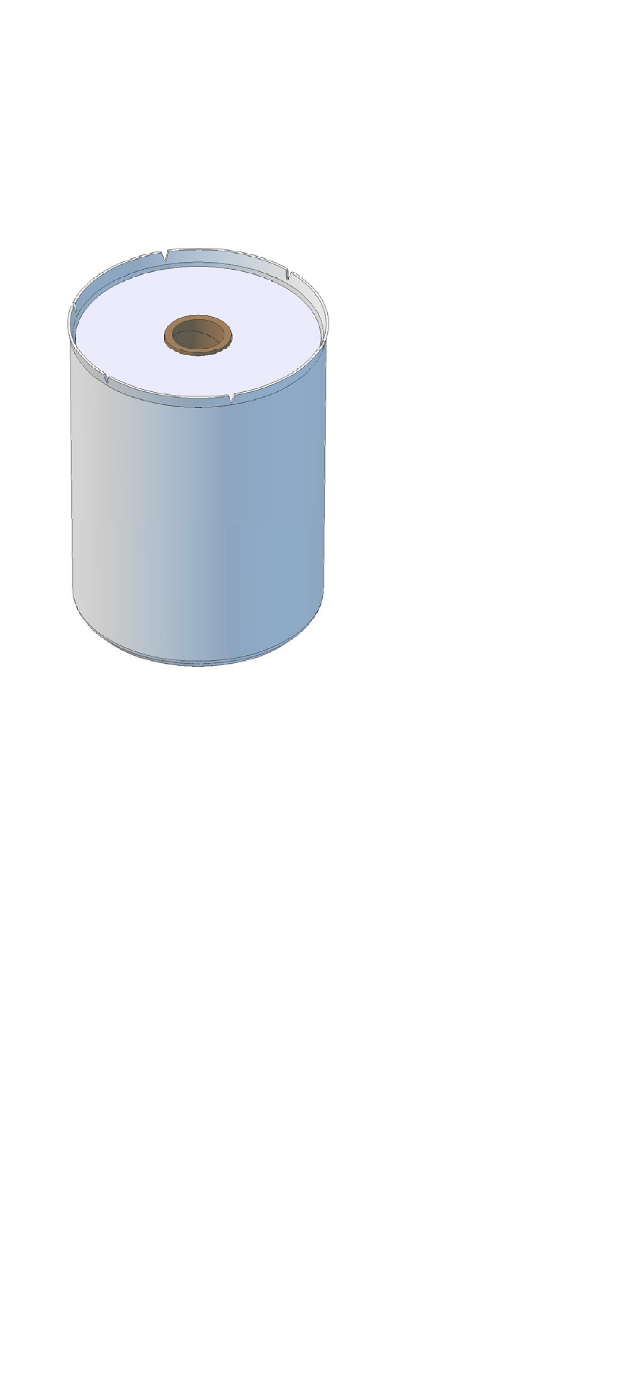 Europafilter	EF500HYEuropafilter	EF500HYHmotnost:2,5 kgOperační hmotnost:2,5-6 kgHloubka:196 mmŠířka:196 mmVýška:255 mmMateriálCelulóza, Polypropylén HomopolymérKapacita:Částice: až 3 kg > 0,1 mikronuKaly a úsady: až 5 kg, dle typu kontaminace, Odstranění vody: až 3 L, volná i vázanáBalení:1 kus 196X196X265 mm 2,7 kg4 kusy 405X405X280 mm 11,5 kgNotes:Notes: